Дидактическая игра «Музыкальные инструменты»Задачи: Продолжать развивать интерес к музыке.Способствовать запоминанию названий музыкальных инструментов.Совершенствовать способность различать звучание различных музыкальных инструментов.Способствовать развитию памяти и слуха.Предварительная работа: знакомство с музыкальными инструментами и их звучанием. Педагог предлагает рассмотреть музыкальный инструмент, и, отсканировав QR-код, прослушать его звучаниеВарианты игр:Отгадать название инструмента по его звучанию.Определить по звуку (или по картинке) ударные, клавишные или духовые инструменты.Найти «лишний» инструмент среди ударных (или клавишных/духовых) по звучанию (или по картинке).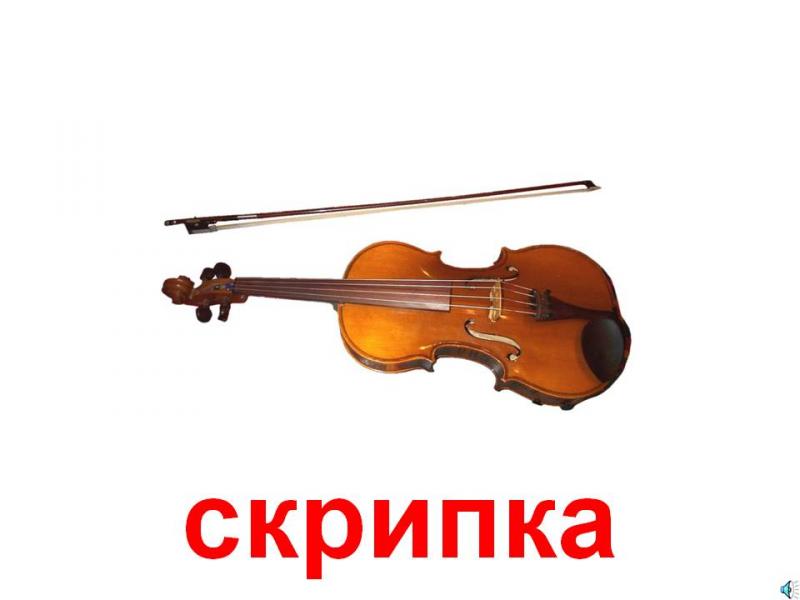 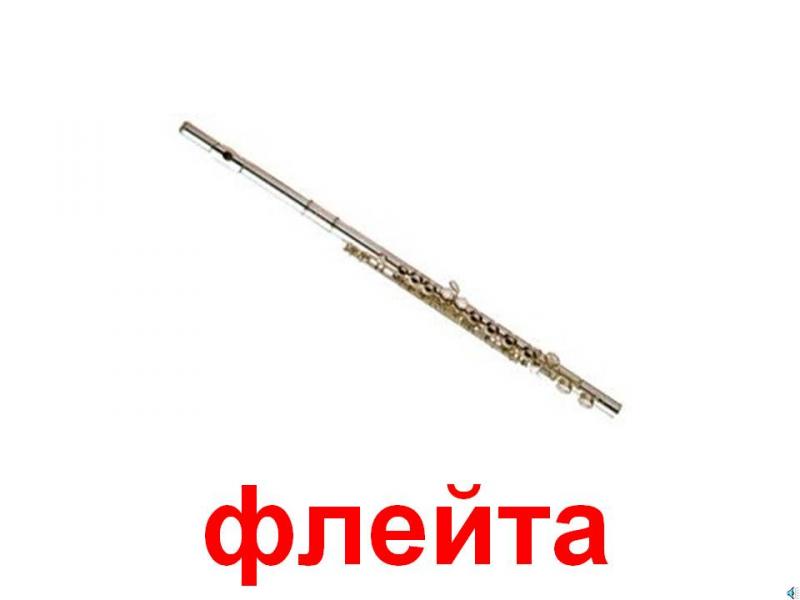 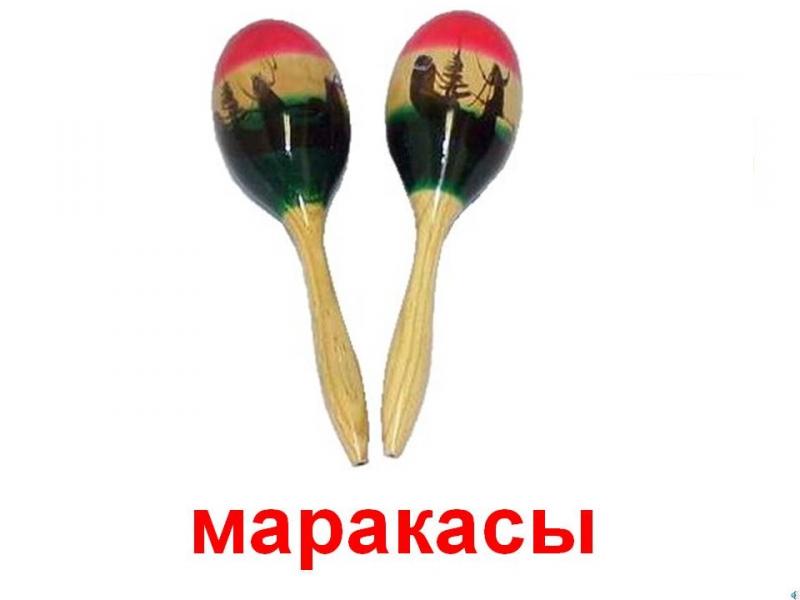 оо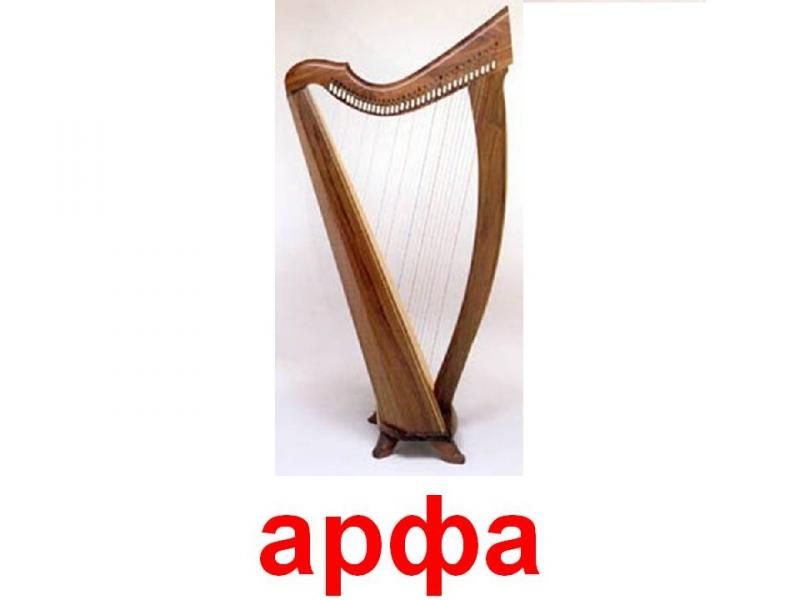 5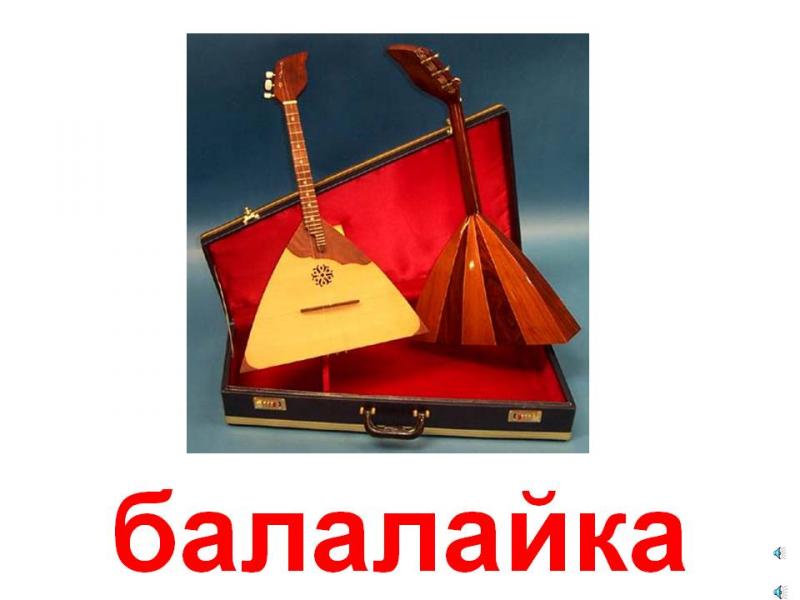 7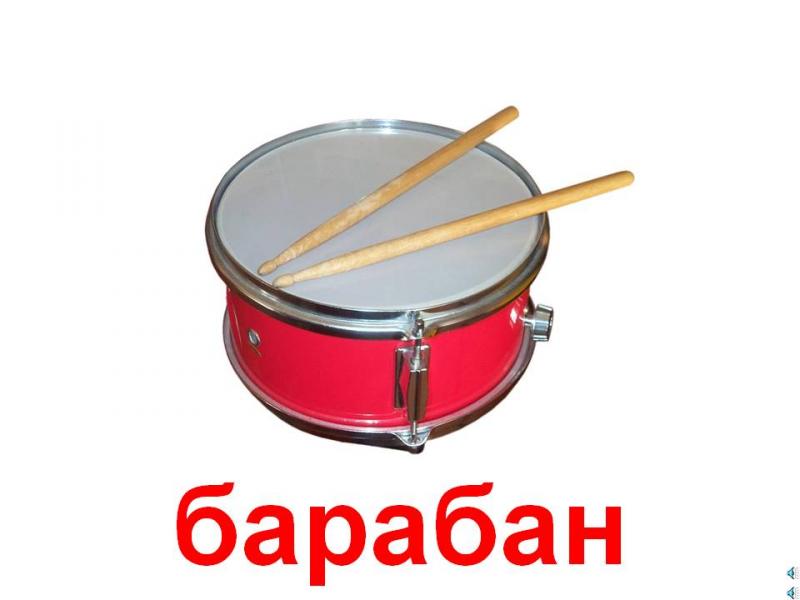 8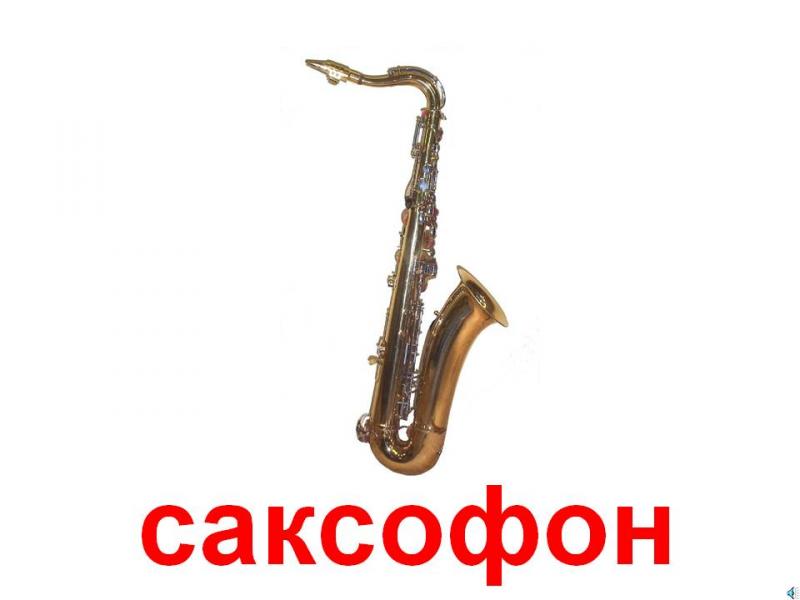 9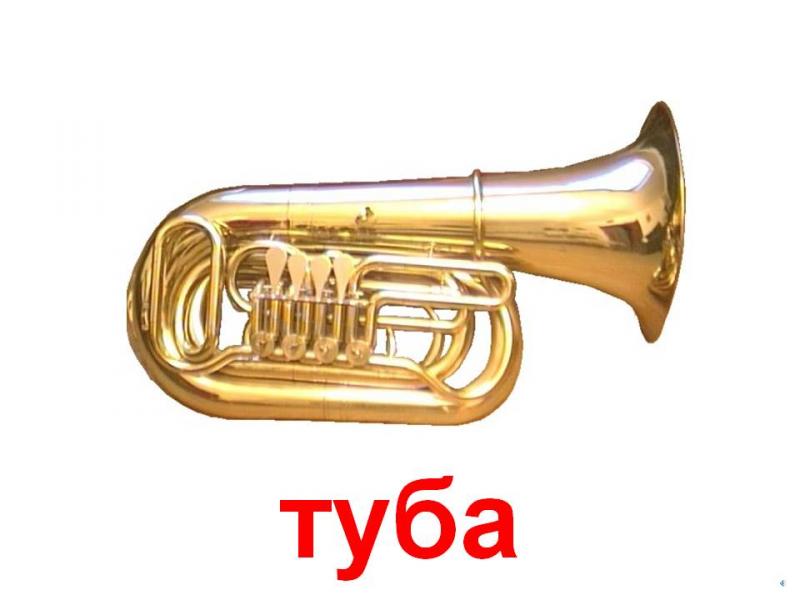 10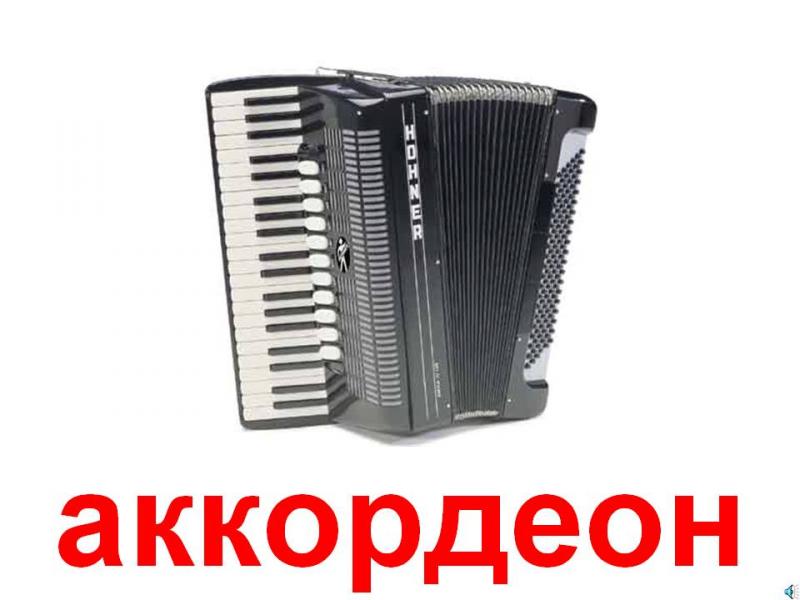 11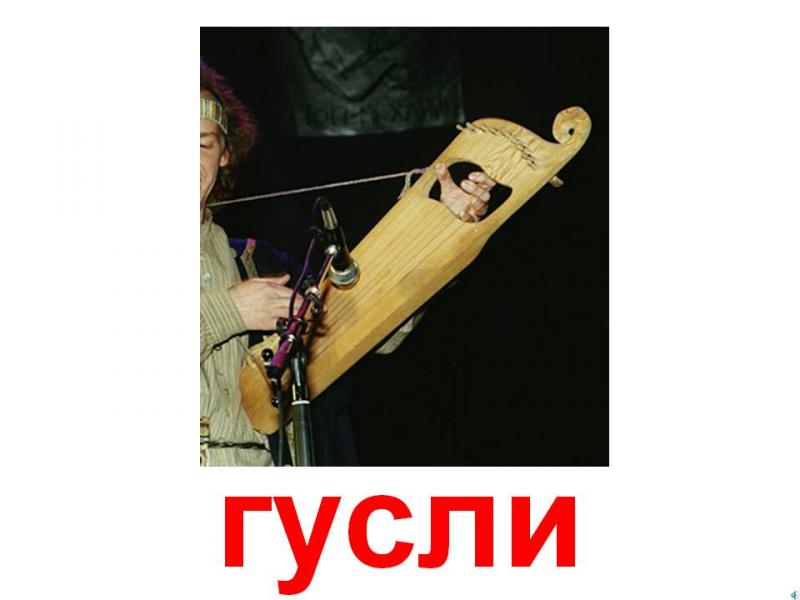 12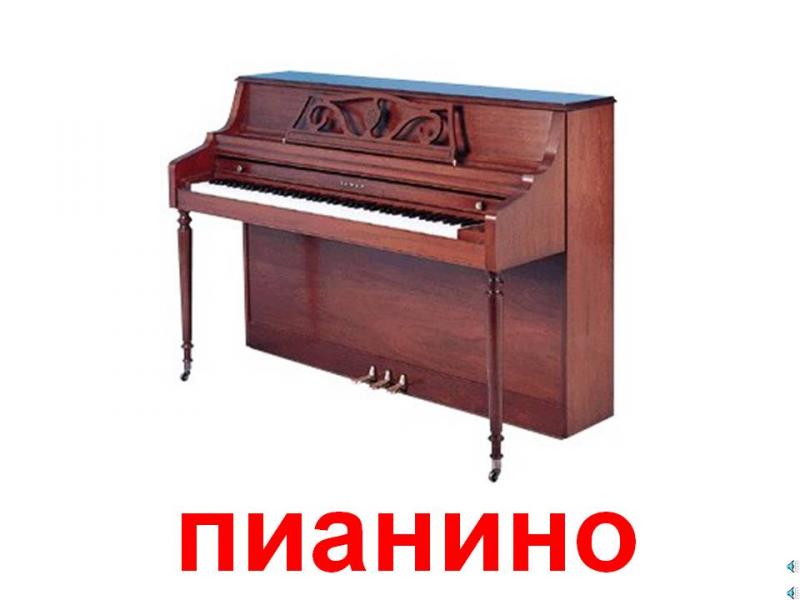 20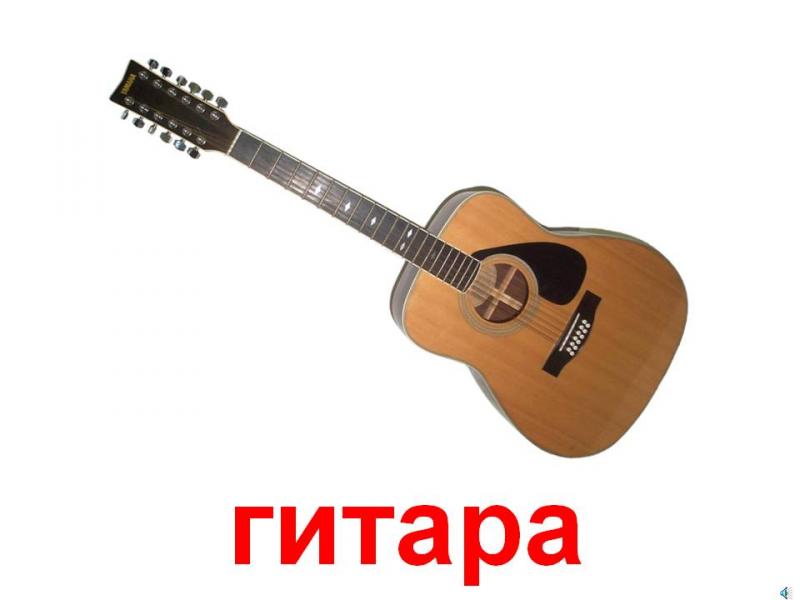 21Гусли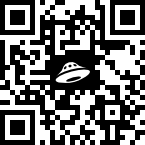 Флейта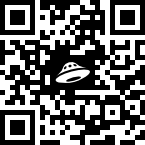 Саксофон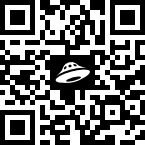 Скрипка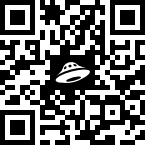 Труба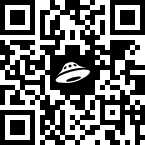 Маракас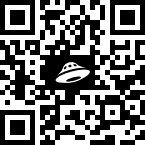 Балалайка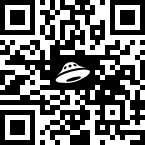 Аккордеон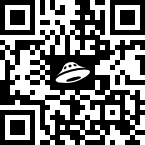 Арфа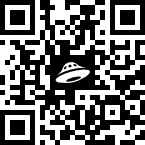 Пианино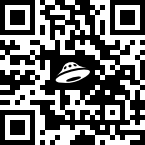 Барабан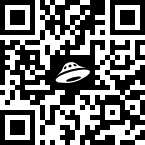 Гитара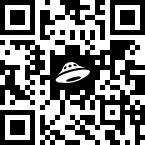 